                     RELATORIO DE AVALIAÇÃO DAS METAS FISCAIS         3° QUADRIMESTRE DE 2017AUDIENCIA PUBLICA - AVALIAÇÃO DAS METAS FISCAIS                                REALIZADA EM JANEIRO/2018 	Obedecendo a legislação vigente e ao dever cívico de prestar contas aos cidadãos, apresentamos por meio deste documento o Relatório de Avaliação das Metas Fiscais referente ao 3º Quadrimestre de 2017, demonstrado em Audiência Publica realizada na Câmara Municipal de Vereadores  em  cumprimento  ao estabelecido no § 4° do art. 9° da Lei de Responsabilidade Fiscal,  o qual determina  que o Poder Executivo demonstrará e avaliará o cumprimento das metas fiscais do orçamento fiscal e de seguridade social ao final de cada quadrimestre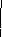 0s números são originários dos relatórios bimestrais e semestrais já publicados e para melhores esclarecimentos, os resultados serão apresentados com detalhamento das informações e acompanhados dos principais aspectos que condicionaram o desempenho da receita da despesa, do resultado primário e da dívida pública consolidada.RESULTADO PRIMARIOO Resultado Primário principal indicador de solvência fiscal do setor público, tem por finalidade demonstrar a capacidade do Município  honrar o pagamento  de sua dívida utilizando suas receitas próprias, Nesse cálculo, são consideradas apenas as chamadas receitas e despesas primarias que não incluem pelo dado das receitas, as financeiras, operações de crédito e alienação de bens, e do lado da despesa, a concessão de empréstimos e o pagamento do serviço da dívida (juros, encargos e amortizações). No período de janeiro a dezembro de 2017, o resultado primário acumulado até o 3° quadrimestre foi positivo no valor de R$ 362.381,01. Esse valor foi de R$ 1.143.121,26, superior ao valor inicialmente estabelecido de R$  - 780.740,25. 0 desempenho favorável demonstra que as receitas primarias foram suficientes para suportar integralmente as despesas primárias, além de gerar excedentes para pagamento da dívida, cujo dispêndio com juros e amortizações totalizou R$ 242.575,11, no período. O superávit deve-se, principalmente, ao comportamento positivo das receitas primarias – representadas pela receita orçamentaria, excluídas as aplicações financeiras, deduções para o FUNDEB operações de créditos, amortização de empréstimos e alienação de ativos – que, no período, efetivaram-se no montante de R$ 17.344.245,09, abaixo da meta prevista, e as medidas de contenção de gastos no início do ano. O Valor verificado foi maior que as despesas primarias – representadas pelas despesas totais do Município, expurgados o pagamento da dívida e as concessões de empréstimos – que correspondem no mesmo período a R$ 16.203.522,20. Os valores apresentados obtiveram Resultado Primário superior a projeção para o período.QUADRO 1 – RESULTADO PRIMARIO2 – RECEITA 	Segundo o Balanço Orçamentário da Receita, o total previsto, que corresponde ao somatório das receitas correntes e de capital, excluídas as deduções para o FUNDEB e da Lei Complementar nº 91/97, foi estimado na Lei de Orçamento para o exercício de 2017 no montante de R$ 17.795.000,00. A receita efetivada no período de janeiro a dezembro de 2017 foi de R$ 17.585.443,15, tendo sido arrecadado, portanto, menos que a meta do quadrimestre. Comparada à projeção para o período, no valor de R$ 17.795.000,00 constante na programação financeira, que considerou as reestimativas de receitas, demonstra-se um déficit de 1,18%. Esse desempenho foi propiciado pelo resultado negativo principalmente pelas receitas de serviços e outras receitas correntes, que não ultrapassou o percentual de realização da programação para o período.QUADRO 2 – DEMONSTRATIVO DA RECEITA PREVISTA E REALIZADA 	O total das Transferências Correntes previstas para o período de janeiro a dezembro de 2017, de acordo com a programação financeira, foi de R$  18.547.600,08. Os valores realizados correspondem a R$ 18.660.707,26, ficando acima da meta estabelecida.2.1.1. Receita Tributaria  	A Receita Tributaria atingiu até o final do quadrimestre em analise o montante de R$ 1.056.425,63, que confrontada com a previsão constante na programação financeira de R$ 1.124.904,56, representa uma realização a menor que a prevista em 6,09% do valor estimado para o quadrimestre. 	Conforme demonstrado no Quadro 3, o IPTU arrecadou 0,75% acima da meta do quadrimestre, ou seja R$ 2.223,08. 	O Imposto Sobre Serviços,  houve um aumento de 15.20%, da retenção do IRRF um aumento de 4,71% os demais ficaram abaixo da expectativa de arrecadação.  QUADRO 3 – RECEITAS TRIBUTARIAS – PREVISTAS E REALIZADAS 2.1.2. Transferências Correntes 	Conforme demonstra o quadro 4, no grupo de Transferências Correntes da União, o item mais significativo refere-se as transferências constitucionais do FPM, que realizou o valor de R$ 220.979,74 a mais influenciado pelo repasse previsto para o ano de 2.016 e que creditou-se em 2.017 no valor liquido de R$ 353.336,95 referente a recursos da repatriação, sem esta transferência extra teríamos recebido a menor que o previsto o valor de R$ 174.423,96 	Quanto aos recursos de transferências do SUS, FNAS, FNDE nenhum deles corresponderam aos repasses estimados pelo município. 	Quanto as transferências do Estado deve se destacar ao aumento da arrecadação do ICMs de 4,90% do inicial previsto, além de uma arrecadação maior do IPI Exportação e dos recursos da saúde do Estado aonde nos foi repassado 101.828,80 referente aos anos de 2014,2015 e 2016, mas que se não recebêssemos estes recursos ficaríamos muito abaixo do estimado.. 	No repasse na parte dos Convênios deu-se o recebimento da ultima parcela no valor de R$ 30.000,00 do Transporte Escolar que era do ano de 2.016 e foi repassado ao município somente em 2017, repasse do convenio de 2.017 no valor de R$ 120.946,78, R$ 197,48 do Passe Livre, R$ 19.937,56 Pro-Infância, R$ 3.641,96, Brasil Carinhoso R$ 1.786,88 de programas assistenciais e o crédito de a liberação de R$ 57.610,03 do Convenio do PAC, R$ 13.823,96 da defesa Civil, R$ 100.000,00 da agricultura para programa do calcário 13.000,00 demais convênios repassados.QUADRO 4 – TRANSFERENCIAS CORRENTES – PREVISTAS E REALIZADAS2.1.3 Transferências do FUNDEB 	Em relação ao FUNDEB o município obteve uma perda de R$ 1.219.387,30, pois das arrecadações das Cotas Partes transferidas tanto da União como do Estado é retido o percentual de 20% e como os valores transferidos são baseados nos alunos matriculados no município então sempre neste caso teremos perdas em  relação ao FUNDEB.QUADRO 5 – TRANSFERENCIAS DO FUNDEB – PREVISTAS E REALIZADAS2.2. Receitas de Capital 	As receitas de capital ultrapassam o seu valor projetado na sua totalidade, mas na individualização a arrecadação refere-se a transferência de R$ 68.950,00 referente a repasses da União de Convenio referente a Pavimentação Asfáltica que não fazia parte da previsão orçamentaria por se tratar de convenio que já vem de anos anteriores e que quando da elaboração do orçamento para o ano de 2.017 estimava-se que estes valores já estariam todos liberados e alienação de bens, no valor de R$ 22.700,00 referente leilão de bens móveis realizado pelo município.QUADRO 6 – RECEITAS DE CAPITAL – PREVISTAS E REALIZADAS3. – DESPESA 	Considerando todas as fontes de recursos, a despesa total liquidada do período de 01 de janeiro a 31 de dezembro de 2017, apresentou uma execução inferior a receita total realizada. Em valores acumulados, a correlação despesa total/receita total foi de 0,98 demonstrando um superávit na execução orçamentaria de R$ 266.901,69. Resultado este que permitiu que se atingissem as metas fiscais programadas para o período. 	As despesas do executivo liquidadas (realizadas) no acumulado total do terceiro quadrimestre de 2017 totalizaram R$ 17.028.503,71 ficando abaixo do valor projetado, destes valores as despesas de capital totalizaram R$ 1.112.566,99 inferiores ao valor projetado para o período que era de R$ 2.210.158,89QUADRO 7 – RESULTADO ORÇAMENTARIO (TODAS AS FONTES DE RECURSOS)3.1. Juros e Amortização da Divida 	Tendo como base a análise do quadro 7 acima descrito os juros e encargos da dívida que englobam, o pagamento de juros, comissões e outros encargos de operação de crédito e de outros compromissos a longo prazo somaram R$ 1.756.41, já as despesas com amortização das dívidas o valor foi de R$ 242.575,11 representando 78,25% do programado para o período. 	Demonstrando que o Município vem buscando a honrar com o total do pagamento de suas dividas as quais se encontram todas parceladas (RGE, precatórios, INSS..).3.2. Investimentos Realizados  	Já em relação aos investimentos foram bem inferiores aos valores inicialmente projetados que foi de R$ 1.455.530,00, sendo executado o valor de R$ 868.235,47.4 – Despesas de Pessoal e Limites da LRF	As despesas de pessoal total, calculada conforme metodologia adotada pelo Tribunal de Contas do Estado do Rio Grande do Sul, considerando os poderes executivo e legislativo, item mais significativo no conjunto das despesas fiscais, em relação à Receita Corrente Liquida dos últimos 12 meses (janeiro/2017 a dezembro/2017) conforme estabelece a Lei de Responsabilidade Fiscal, está abaixo do limite prudencial de 57% apresentado, respectivamente, o limite de comprometimento de  42,52% para o executivo e de 2,02% para o legislativo.QUADRO 8 – APURAÇÃO DA RECEITA CORRENTE LIQUIDAQUADRO 9 – DESPESAS DE PESSOAL E LIMITES DA LRF5 – DESPESAS COM MANUTENÇÃO E DESENVOLVIMENTO DO ENSINO 	As despesas com Manutenção e Desenvolvimento do Ensino, apuradas conforme o Parecer coletivo nº 001/2003 do Tribunal de Contas do Estado, no acumulado do terceiro quadrimestre totalizaram R$ 5.087.875,55 sendo aplicado o percentual de 30,96% da receita de Impostos e Transferências, observando que o município atendeu o limite de 25% estabelecido pela Constituição Federal. 	Conforme demonstrado no Quadro 5, em função do número de alunos matriculados na educação básica publica, o município foi deficitários em relação ao FUNDEB. Assim as perdas podem ser computadas nos gastos com educação para fins de apuração no limite sendo que no terceiro quadrimestre de 2.017 a Perda ficou em R$ 1.219.387,30 	Com relação ao FUNDEB cabe ainda destacar que, de acordo com o art. 22 de Lei Federal 11.494/2007, que uma parcela não inferior a 60% desses recursos deve ser aplicada na remuneração dos profissionais do magistério da educação básica em efetivo exercício na rede pública. Nesse quesito de acordo com os relatórios publicados, o Município despendeu até o final deste quadrimestre o montante de R$ 1.624.820,21 o que corresponde a 94,27% dos recursos do referido fundo atendendo o dispositivo legal supracitado.6. DESPESAS COM AÇÕES E SERVIÇOS PUBLICOS DE SAUDE 	Os gastos com saúde atingiram o montante de R$ 3.039.824,29 o que corresponde a 18,85% sobre a Receita Corrente Liquida de Impostos e Transferências. Observa-se que durante este segundo quadrimestre o município ficou acima do mínimo de 15% estabelecido na Emenda Constitucional nº 29/2000, valor este alcançado devido aos investimentos realizados em saúde.  7. RESULTADO NOMINAL NO 3º QUADRIMESTRE 	Quanto ao resultado Nominal do Município de Chiapetta observa-se que houve uma diminuição de R$ 279.032,07 em relação ao ano passado, pois foram efetuados amortizações e pagamentos de juros dos parcelamentos de dividas com RGE, INSS e precatórios. 	Divida Fiscal Líquida em 31/12/2016              R$ 1.120.695,58	Divida Fiscal Líquida em 31/12/2017              R$    841.663,51		RESULTADO NOMINAL 		            R$    279.032,07  7.1. ANALISE DA DIVIDA PUBLICA – RESULTADO NOMINAL 	No final do quadrimestre em análise, o Resultado Nominal foi de R$ 279.032,07, o qual foi apurado de acordo com a metodologia adotada pela Secretaria do Tesouro Nacional, que consiste na verificação da variação do saldo de endividamento no período. Por esta metodologia, leva-se em conta a diferença entre o saldo da dívida fiscal liquida no período de referência e o saldo da dívida fiscal liquida no quadrimestre anterior ao de referência, sendo que o resultado seja positivo = déficit, e em caso negativo = superávit. Pelo resultado apresentado verifica-se que a dívida fiscal líquida do Município de Chiapetta apresenta um saldo superior aquele verificado ao final do período anterior, sinalizando portanto, para uma diminuição no nível de endividamento municipal, evidenciando o atingimento das metas de endividamento estabelecidas por Resolução do Senado Federal, e consequentemente o compromisso fiscal da Administração Municipal previsto na Lei de Diretrizes Orçamentarias.8. DEMONSTRATIVO DA DIVIDA CONSOLIDADE LIQUIDA ATÉ O TERCEIRO QUADRIMESTRE DE 2.017 	Quanto a Divida Consolidada Líquida, observa-se que está adequada aos parâmetros da Resolução nº 40/01 do Senado Federal, tendo em vista que o percentual de 5,66% efetivado em relação a Receita Corrente Liquida está muito abaixo do Limite Permitido de 120% demonstrando assim, que a Administração Municipal está cumprindo plenamente os princípios da Lei de Responsabilidade Fiscal.Receita Corrente Liquida         R$   18.490.779,87   100%Divida Consolidada Liquida    R$        841.663,51       xPercentual Efetivado                                    4,55% 	Os resultados apresentados permitem concluir que a meta fixada para o Resultado Primário foi atingida até o terceiro quadrimestre. As despesas com pessoal e a Dívida Consolidada Liquida como proporção da Receita Corrente Liquida – encontram-se abaixo dos limites legais. Fica demonstrado, assim o atingimento das metas fiscais estabelecidas, bem como o atendimento dos requisitos da Lei de Responsabilidade Fiscal.                    				Chiapetta/RS, 10 de Janeiro de 2.018MÁRCIA RAQUEL EICKHOFF PIRES                    	IRINEU LUIZ DOS SANTOS Contadora CRCRS 055662-06				    Secretário da Fazenda                                		EDER LUIS BOTH					Prefeito Municipal     RECEITAS PRIMARIAS PROGRAMADA NO PERIODOREALIZADA ATÉ O PERIODOReceitas Correntes20.485.229,6420.430.595,02(-) Rendimentos de Aplicações112.525,00149.548,06(-) Deduções da Receita Corrente2.850.229,642.936.801,871 (=) Receitas Primarias Correntes17.522.475,00          17.344.245,09Receitas de Capital160.000,0068.950,00(-) Operações de Créditos0,000,00(-) Amortização de Empréstimos0,000,00(-) Alienação de Ativos0,0022.700,002 (=) Receita Primarias de Capital160.000,0091.650,003 RECEITAS PRIMARIAS TOTAIS (1+2)17.682.475,0017.435.895,09  DESPESAS PRIMARIASDespesas Correntes16.501.056,3616.205.974,47(-) Juros e Encargos da Divida3.000,002.452,274 (=) Despesas Primarias Correntes16.498.056,3616.203.522,20Despesas de Capital2.210.158,89            1.112.566,99(-) Concessão de Empréstimos0,000,00(-) Aquisição de Títulos de Capital0,000,00(-) Amortização da Divida          245.000,00242.575,115 (=) Despesas Primarias de Capital1.965.158,89869.991,886 DESPESAS PRIMARIAS LÍQUIDAS (4+5)18.463.215,2517.073.514,087 Saldos de Exercícios Anteriores0,000,008 RESULTATO PRIMARIO (3-6+7)- 780.740,25     +      362.381,01DiscriminaçãoPrevisão AnualPrevistas no PeríodoRealizada no Período1 – Receitas Correntes20.485.229,6420.485.229,6420.430.595,02Receita Tributaria1.124.904,56       1.124.904,561.056.425,36Receita de Contribuições0,000,000,00Receita Patrimonial112.525,00112.525,00149.548,06Receita Agropecuária0,000,000,00Receita Industrial0,000,000,00Receita de Serviços335.000,00335.000,00257.101,07Transferências Correntes18.547.600,0818.547.600,0818.660.707,26Outras Receitas Correntes365.200,00365.200,00306.813,272 – Receitas de Capital160.000,00160.000,0091.650,00Operação de Credito0,000,000,00Alienação de Bens160.000,00160.000,0022.700,00Amortiz. de Empréstimos0,000,000,00Transferências de Capital0,000,0068.950,00Outras Receitas de Capital0,000,000,003  (-) Dedução da Receita2.850.229,642.850.229,642.936.801,87TOTAL DA RECEITA17.795.000,0017.795.000,0017.585.443,15     Discriminação PREVISTAS NO PERIODOREALIZADA NO PERIODOIMPOSTOS923.000,00952.129,33IPTU300.000,00302.223,08IRRF223.000,00233.497,65ITBI250.000,00243.606,95ISS150.000,00172.801,65TAXAS88.000,0061.638,28Taxas p/exercício poder de policia73.000,0047.521,55Taxas p/prestação de serviços15.000,0014.116,73CONTRIBUIÇÃO DE MELHORIA113.904,5642.657,75TOTAL DAS RECEITAS TRIBUTARIAS 1.124.904,561.056.425,36     Discriminação PREVISTAS  NO PERIODOREALIZADA NO PERIODOTRANSFERENCIAS DA UNIÃO9.500.314,519.266.388,64Cota Parte do FPM7.162.826,007.337.249,96Cota Extra do FPM 320.778,00326.321,97Cota Parte FPM 1%277.852,00317.350,91Cota Parte do ITR330.000,00347.283,47Transf. Compens. Financ Explor Rec.Naturais95.000,0080.370,61Transferência de Recursos do SUS649.616,00380.356,32Transferência de Recursos FNAS281.300,00177.465,69Transferência de Recursos FNDE265.300,00221.552,73Transferência de Financeira ICMs Deson. 42.642,5140.319,16Auxilio Financeiro – Esforço Exportador75.000,0038.117,82TRANSFERENCIAS DO ESTADO7.059.072,17    	7.315.959,40Cota Parte do ICMs6.207.198,086.511.045,41Cota Parte do IPVA425.000,00349.767,63Cota Parte do IPI Exportação83.481,5998.346,83Cota Parte do CIDE23.000,0017.283,92Transf.de Recursos do Estado P/Saúde 319.432,50330.502,08Transf.de Recursos do Estado P/Educação0,000,00Transf. Rec. do Estado P/Fundo Assist.Social0,000,00Demais Transferências do Estado960,009.013,53TRANSFERENCIAS DE CONVENIOS128.750,00360.944,65(-) DEDUÇÃO DA RECEITA CORRENTE2.850.229,642.936.801,87TRANSFERENCIAS CORRENTES LÍQUIDAS13.837.907,0414.006.490,82     Discriminação PREVISTAS  NO PERIODOREALIZADA NO PERIODOValores Transferidos do FUNDEB1.859.463,401.717.414,57Deduções do FUNDEB 2.850.229,642.936.801,87Ganho/Perda do FUNDEB-990.766,24-1.219.387,30     Discriminação PREVISTAS  NO PERIODOREALIZADA NO PERIODORECEITAS DE CAPITAL160.000,0091.650,00Operação de Credito0,000,00Alienação de Bens160.000,0022.700,00Amortização de Empréstimos0,000,00Transferencial de Capital 0,0068.950,00Outras Receitas de Capital0,000,00     Receita Realizada PREVISTAS NO PERIODOREALIZADA NO PERIODO1 Receita Total17.795.000,0017.585.443,15     Despesa LiquidadaPREVISTAS   NO PERIODOREALIZADA NO PERIODODespesas Correntes15.854.470,0016.205.974,47Pessoal e Encargos Sociais9.059.126,008.949.396,79Juros e Encargos da Divida70.000,002.452,27Outras Despesas Correntes6.725.344,007.254.125,41Despesas de Capital1.940.530,001.112.566,99Investimentos1.455.530,00868.235,47Inversões Financeiras10.000,001.756,41Amortização da Divida310.000,00242.575,11Outras Despesas de Capital0,000,00Reserva de Contingencia165.000,000,00Despesa Total17.795.000,0017.318.541,46Resultado Orçamentário0,00266.901,69Relação Despesa/Receita 0,000,98                        DiscriminaçãoArrecadação dos Últimos 12 meses(+) Receitas Correntes20.430.437,09(+) Perdas do Fundeb1.219.387,30(-) IRRF s/Rendimentos Trabalho Assalariado222.242,65(-) Deduções da Receita P/Formação FUNDEB2.936.801,87(=) RECEITA CORRENTE LIQUIDA18.490.779,87PODERDespesas Liquidada% RCLLimite PrudencialLimite LegalDespesas com pessoal Executivo8.334.528,2145,07%51,30%54%Despesas com pessoal Legislativo368.333,731,99%5,70%6%Total Despesas c/pessoal8.702.861,9447,06%57%60%